附件 1：应急反应流程图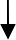 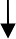 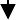 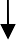 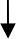 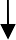 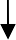 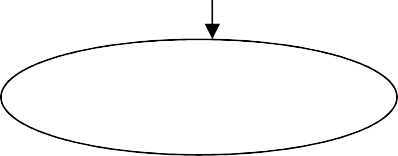 附件 2：嵊泗县危险化学品生产安全事故应急救援领导小组成员单位名册附件 3：嵊泗县危险化学品生产安全事故专家组成员名册附件 4：危险化学品事故处置技术原则嵊泗县危险化学品现状分析嵊泗县涉危行业及危化品种类危化企业一般从事生产、储存、使用、经营、运输化学品企业，涉及的危化品具有易燃、易爆、有毒及腐蚀性，对人员、设施、环境易造成伤害或损害。基于嵊泗县危化行业的基本现状， 结合各危险品种类的危险特性，不同行业主要危化品种类如表 1 所示。表 1 嵊泗县涉危化企业危化品种类分类油品储运危险性分析嵊泗县石油储运的种类主要有汽油、柴油、燃料油等。汽油、柴油、燃料油危险特性嵊泗县储运的成品油种类主要是汽油、柴油和燃料油三大 类。这三类成品油的主要物性和危险特性参数如下表 3。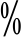 表 3 三类成品油的主要物性和危险性参数表，。液氨危险性分析液氨属可燃、易爆、有毒物质，危险类别为 2.3 类，其主要性质见下表 4。表4 氨的属性及危化特性，，其他危险化学品危险性分析凡具有爆炸、易燃、毒害、腐蚀、放射性等危险性质，在运输、装卸、生产、使用、储存、保管过程中，在一定条件下能引起燃烧、爆炸，导致人身伤亡和财产损失等事故的化学物品，统 称为化学危险物品。目前常见的、用途较广的约有 2200 余种。《危险化学品目录(2015 版)》，将危险物品分为九个大类，并规定了危险货物的品名和编号，其分类及危害特性见表 5。表5 危化品分类及危害特性表；；处置原则危险化学品事故主要有泄漏、火灾(爆炸)两大类。针对不同的事故类型，采取不同的处置措施。主要措施包括：灭火、隔绝、 堵漏、拦截、稀释、中和、覆盖、泄压、转移、收集、点火控制燃烧等。在企业启动自身预案时，还需遵循以下四项原则：泄漏事故处置原则进入泄漏现场进行处理时，应注意人员的安全防护： (1)现场救援人员必须配备必要的个人防护器具。如果泄漏物是易燃易爆介质，事故区域应严禁火种、切断电源、禁止车辆进入，并在边界设置警戒线。根据事故情况和 事故发展，确定事故波及区人员的撤离。如果泄漏物是有毒介质，应使用专用防护服、隔离式空气呼吸器。为了在现场能正确使用和适应，平时应进行严格的适应性训练。根据不同介质和泄漏量确定疏散距离，并在边界设置警戒线。根据事故情况和事故发展，确定事故波及区人员的撤离。应急处理时严禁单独行动，严格按专家组制定的方案执行。泄漏源控制根据专家组制定的方案，由事故单位负责切断进料或隔离物料。堵漏。经专家组制定方案后由专业检维修人员实施堵漏。泄漏物处理围堤堵截：筑堤堵截泄漏液体或者引流到安全地点。贮罐区发生液体泄漏时，要及时关闭堤内或堤外雨水阀，防止物料 沿阴沟外溢。稀释与覆盖：向有害物蒸气云喷射雾状水或能抑制有害物质的中和介质，以加速气体溶解稀释和沉降落地。对于可燃物， 应采用隔绝或覆盖窒息，破坏燃烧条件。对于液体泄漏，为降低物料向大气中的蒸发速度，根据物料的相对密度及饱和蒸气压大小确定用干粉、泡沫、黄沙、灭火毯或其他覆盖物覆盖外泄的物料，抑制蒸发。收容(集)：对于大型容器和管道泄漏，可选择用隔膜泵将泄漏出的物料抽入容器内或槽车内；当泄漏量小时，可用沙子、 吸附材料、中和材料等吸收中和。废弃：将收集的泄漏物运至废物处理场所处置。用水冲洗剩下的少量物料，冲洗水排入污水处理系统。火灾事故处置原则应迅速查明燃烧范围、燃烧物品及其周围物品的品名 和主要危险特性、火势蔓延的主要途径、燃烧的危险化学品及燃 烧产物是否有毒。正确选择最适合的灭火剂和灭火方法。火势较大时， 应先堵截火势蔓延，控制燃烧范围，然后逐步扑灭火势。灭火时要注意以下几点：先控制，后灭火。危险化学品火灾有火势蔓延快和燃烧面积大的特点，应采取统一指挥、以快制快；堵截火势、防止蔓 延；重点突破、排除险情；分割包围、速战速决的灭火战术。扑救人员应位于上风或侧风位置，切忌在下风侧灭火。(3)进行火情侦察、火灾扑救、火场疏散的人员应有针对性地采取自我防护措施，佩戴防护面具，穿戴专用防护服等。对可能发生爆炸、爆裂、喷溅等特别危险需紧急撤退的情况，应按照统一的撤退信号和撤退方法及时撤退(撤退信号应格外醒目，能使现场所有人员都看到或听到，并应经常演练)。火灾扑灭后，仍然要派人监护现场，防止复燃。对于可燃气体没有完全清除的火灾应注意保留火种，直到介质完全烧烬。火灾单位应当保护现场，接受事故调查，协助消防部门调查火灾原因，核定火灾损失，查明火灾责任；未经消防部门的同意， 不得擅自清理火灾现场。可燃气体火灾事故处置原则扑救可燃气体火灾切忌盲目灭火。如在扑救时或在冷却过程中，不小心把泄漏处的火焰扑灭了，在没有采取堵漏措施的情况下，也必须立即用长点火棒将火点燃，使其恢复稳定燃烧， 防止可燃气体泄漏，引起燃爆。首先应扑灭外围被火源引燃的可燃物火势，切断火势 蔓延途径，控制燃烧范围，并积极抢救受伤和被困人员。如果火焰中有压力容器或有受到火焰辐射热威胁的压力容器，能搬离的应尽量搬离到安全地带，不能搬离的应采用足够的水量进行冷却保护。为防止容器爆裂伤人，进行冷却的人员应尽量采用低姿射水或利用现场坚实的掩蔽体防护。对卧式贮罐，冷却人员应选择贮罐四侧角作为射水阵地。如果是输气管道泄漏着火，应首先设法找到并关闭气 源阀门。储罐或管道泄漏关阀无效时，应根据火势大小判断气 体压力和泄漏口的大小及其形状，准备好相应的堵漏材料(如软木塞、橡皮塞、气囊塞、粘合剂、弯管、卡管工具等)。堵漏工作准备就绪后，即可用水扑救火势，也可用干粉、二氧化碳灭火，但仍需用水冷却储罐或管壁。火势扑灭后， 应立即进行堵漏，同时用雾状水稀释和驱散泄漏出来的气体。如果第一次堵漏失败、再次堵漏需一定时间，应立即用长点火棒将泄漏处点燃，使其恢复稳定燃烧，并准备再次灭火 堵漏。如果泄漏口很大，根本无法堵漏，只能靠水冷却着火容器及其周围容器和可燃物品，控制着火范围，一直到燃气燃尽， 火势自动熄灭。现场指挥部应密切注意各种危险征兆，当出现以下征 兆时，总指挥必须及时做出准确判断，下达撤退命令。现场人员 看到或听到事先规定的撤退信号后，应迅速撤退至安全地带。可燃气体继续泄漏而火种较长时间没有恢复稳定燃烧， 现场可燃气体浓度达到爆炸极限；受辐射热的容器裂口或安全阀出口处火焰变得白亮耀 眼、泄漏处气流发出尖叫声、容器发生晃动等现象。易燃、可燃液体火灾事故处置原则当易燃、可燃液体着火时，应按以下原则处理：首先应切断火势蔓延的途径，冷却和疏散受火势威胁的容器和可燃物，控制燃烧范围，并积极抢救受伤和被困人员。如有液体流淌时，应筑堤(或用围油栏)拦截漂散流淌的易燃液体或挖沟导流。根据着火液体的特性以及有无毒害、腐蚀、沸溢、喷 溅等危险性，采取相应的灭火和防护措施。对贮罐或流淌火灾，应准确判断着火面积，选择正确的灭火剂扑救。对不溶于水的液体(如汽油、苯等)，用直流水、雾状水灭火往往无效，建议使用泡沫扑灭。用干粉扑救时灭火效果要视燃烧面积大小和燃烧条件而定。在扑救的同时用水冷却周围贮罐的罐壁。具有水溶性的液体(如醇类，酮类等)，建议用抗溶性泡沫扑救，用干粉扑救时灭火效果要视燃烧面积大小和燃烧条件而定， 同时需用水冷却罐壁，降低燃烧强度。扑救毒害性、腐蚀性或燃烧产物毒害性较强的易燃液 体火灾，扑救人员必须佩戴防护面具，采取防护措施。特殊条件 下，应使用专用防护服。在扑救毒害品火灾时应尽量使用隔离式空气呼吸器。扑救重油等具有沸溢性危险的液体火灾，必须注意可能发生沸溢的可能性和观察是否有沸溢的征兆。一旦现场指挥发现危险征兆时应迅速作出准确判断，及时下达撤退命令，避免造成人员伤亡和装备损失。扑救人员看到或听到统一撤退信号后， 应立即撤退至安全地带。遇易燃液体管道或贮罐泄漏着火，在切断蔓延方向并把火势限制在一定范围内的同时，应设法找到并关闭进、出口阀门。如果管道阀门已损坏或贮罐泄漏，应迅速准备好堵塞材料， 然后先用泡沫、干粉、二氧化碳或雾状水等扑灭地面上的流淌火焰，再扑灭泄漏处的火焰，并迅速采取堵漏措施。附件 5：油库火灾事故应急救援预案目的为控制和减少火灾损失，保护财产和员工人身安全，保 障企业生产经营的顺利进行，特制定本预案。本预案根据油库库区及码头的生产特点、工艺流程、地 理环境等因素，预测在火灾发生后，如何利用现有设备、器材及人员做出快速有效的反应。范围本预案适用于我县各油库库区及油品装卸码头。内容定义和术语重点部位根据实际将重点部位确定为在发生火灾后可能影响全局的 部位，主要包括：库区、油品装卸区、动力和保温设备等。灭火力量各油库企业必须具备自己的灭火力量，灭火力量由专职消防队和义务消防队组成。总储量在 10000M3 以下的油库如没有条件组建专职消防队的，必须组建义务消防队。组织机构为适应需要，库区及码头实行全员消防制度，除专职消防队员外，其他员工均为义务消防队员。火灾应急指挥部为了便于指挥协调各部门和全体人员在应急反应过程中的行动，油库应成立应急指挥部。指挥部由(基地)油库主任、安全管理负责人、各有关科室负责人组成，总指挥由(基地)油库主任担任，副总指挥由副主任、安全管理负责人担任。现场指挥应急指挥部总指挥指定现场指挥，一般由专职消防队长担任 现场指挥。无专职消防队的，由分管安全的(基地)油库副主任担任现场指挥。现场指挥负责指挥火灾应急反应行动的全过程。火灾应急职责概述专职消防队迅速受理火警，实施重点部位灭火预案，进行火灾扑救。义务消防队按训练内容展开行动，协同专职消防队实施灭火预案。承担火场工艺处理、机械抢修、物资保障、火场警戒和人员救护任务。应急反应能力应急能力油库的消防设施要按照国家标准进行设计和配置，有应付初期和一般火灾事故扑救的能力。当发生灾害性火灾事故时，如油库现有灭火力量不够，应及时向当地政府事故应急救援领导小组请求增援。火灾应急消防队伍火灾应急消防队伍分为：灭火组、工艺处理组、机械抢修组、 物资保障组、火场警戒组、通讯组、救护组、机动组等，并明确各小组负责人。灭火组。由专职消防队和义务消防队组成。工艺处理组。由储运调度科人员组成。机械抢修组。由工务机修人员组成。物资保障组。由综合科和驾驶人员组成。安全警戒组。由安全检查人员及保卫人员组成。通讯组。由工务电工人员组成。救护组。由油品检验科人员组成。机动组。由其他人员组成。火灾应急消防设备。油库火灾应急设备以固定式灭火装置为主，辅以移动式和其它灭火器材，形成固定式和移动式相结合的消防设备结构，消防设备布置应有明确的平面布置图。通信联络应急通信联络应有可靠的通信设备，三级以上油库应配备足够数量的对讲机。应急防备和反应行动的通信应急指挥部与现场指挥通过对讲机或电话进行联系。现场指挥与应急消防队伍通过对讲机进行联系。应急过程中对讲机均使用同一频道(消防频道)。如无线通讯中断，应急指挥部应组织人员进行人工联络。敏感区域火灾预测火灾敏感区域油品装卸码头油罐区油泵房输油管线及阀门锅炉房变电所火灾预测明火引发火灾。违章用火、在禁烟区内吸烟、机械 碰撞、摩擦等引起的火灾。静电引起火灾。作业时流速过快、违章着装、静电导除装置失效等引起的火灾。电器火灾。电器设备产生的火灾。雷击、地震、战争等引起的火灾。火灾反应程序报警任何人员发现火警后都必须立即通过现场报警装置报警或 拨打(基地)油库内部消防电话报告火警。受理火警消防电话值班员接到火警电话后，应问清情况，立即发出出动讯号，同时通知消防泵房，然后拉响火警警报，告知全油库人员，并通过“110”或“119”报警，同时向当地政府事故应急救援领导小组办公室报告事故情况。县危险化学品事故应急领导小组办公室值班电话：0580—5081655，12350—1。应急反应行动专职消防队专职消防队接警后立即出动，到达火场后迅速展开灭火行动，按着火部位的灭火预案实施火灾扑救。消防泵房迅速启动消防泵，按着火部位的灭火预案向火场供水和泡沫混合液。消防队长从接到火警时刻起，承担应急现场指挥职责， 随消防车出动，到达火场后根据火情，组织指挥火灾扑救。义务消防队迅速到预案指定的地点集合，明确任务后，迅速佩带好个人 装备赶赴火场，实施灭火预案。单位有专职消防队的，则协同专 职消防队投入灭火战斗。(基地)油库主任受警后承担应急总指挥职责，立即到中央控制楼，实施火灾 应急的组织与指挥。(基地)油库副主任受警后承担应急副总指挥职责，分派应急消防队伍的各小组任务，协调配合专职消防队投入灭火战斗。没有专职消防队的单位，油库副主任承担现场指挥任务，负责指挥灭火行动的全过程。义务消防员迅速到指定地点集合，按下列各组明确任务后立即投入应急行动。(1)工艺处理组。根据火情，提高或降低液面，隔离油路等。(2)物资保障组。提供火场所需的器材物资，进行火场运输等。机械抢修组。及时修理应急设备，保障扑救过程中电力能源供给。安全警戒组。负责火场警戒工作，保障增援及撤退道路畅通。通讯组。负责应急指挥部与灭火现场的通信联络，确保命令的下达和火场各种信息的反馈畅通。救护组。及时进行火场人员救护。机动组。适应火场变化需要，听从现场指挥的命令进行工作。应急撤退方式当预测到燃烧的油品有发生沸溢、喷溅的可能时，现场指挥 应果断下令全体应急人员撤离火场。根据油库及码头的地理环境和预案中确定的撤退线路，指挥 员应根据着火部位及风向，确定安全的撤退线路，组织所有人员撤离火场。说明部分本预案按油库正常工作时间制定，如遇节假日或夜间 发生紧急情况，应急总指挥将由值班领导担任，现场指挥由消防 值班人员担任。在组织库区有关人员投入应急扑救的同时，及时报告油库相关领导。本预案主要用于油库企业在火灾发生后的自救。如灾 情扩大，当地政府事故应急领导小组启动本区域危险化学品事故应急救援预案后，企业的应急指挥部服从政府事故应急救援领导 小组所指定的事故现场应急总指挥的指挥，协助现场应急总指挥带领企业全体应急人员继续进行应急救援工作。附件 6：油库溢油污染事故应急预案目的防治来自船舶、码头、装卸设备、油罐、输油管线、其它设施以及相关油类作业造成的溢油污染损害，保护水陆环境和资源，保障人体健康和社会公众利益。充分考虑码头、油罐区、输油管线及阀门、装卸设施的 地理环境等因素，利用现有设备、器材及人员，对溢油事故做出 最快速、最有效的处理。适用范围油码头装卸设施以及停靠在油码头的船舶等溢油源导 致的污染事故。储油罐区、输油管线及阀门以及其它可能对海域造成危害的陆上设施导致的溢油污染事故。内容定义和术语船舶是指油轮或燃油船舶及任何可能造成水域油类污染的船舶。油类是指任何类型的石油及其炼制品和其他油类(类油)物质，主要包括：原油、柴油、汽油、航煤油、燃料油等。溢油源是指船舶和码头、装卸设施等，同时考虑可能存在对水域造成溢油污染的陆域设施(罐区管线及阀门、排污口)。溢油事故分类参照 JT/T458|—2001《船舶油污染事故等级》将区域内溢油事故分为：重大溢油事故、大溢油事故、一般溢油事故、 小溢油事故和溢油事件 5 类。重大溢油事故：溢油量＞10T；经济损失＞30 万元。大溢油事故：5T＜溢油量≤10T；10 万元＜经济损失≤30 万元。一般溢油事故：0.5T＜溢油量≤5T；3 万元＜经济损失≤10 万元。小溢油事故：250Kg＜溢油量≤0.5T；1 万元＜经济损失≤3 万元。溢油事件：溢油量≤250Kg；经济损失≤1 万元。组织管理组织机构溢油应急指挥部油库企业设立溢油应急总指挥部，总指挥由(基地)油库主任 担任，副总指挥由安保部领导或副主任担任。指挥部成员由现场指挥及各应急处置小组负责人组成。现场指挥溢油应急指挥部指定现场指挥，现场指挥负责指挥溢油应急反应行动全过程，仅对溢油应急指挥部负责。由安全负责人或值班调度长担任。溢油应急处置小组指挥部内按各自职责设立溢油应急小组：溢油清理组、通信组、工艺组、设备保障组、警戒组、防火组、物资保障组、防污处理组、现场救护组，并明确各小组负责人。溢油应急指挥部及各小组职责指挥部(1)发出指令，启动应急程序； (2)组织指挥污染的控制与清除；审核和批准使用清污技术和设备；下达应急任务，向上级部门汇报情况，与有关单位保持联系；发生较大规模溢油事故时，作出请求区域协作的决策； (6)及时组织消防力量，防止火灾的发生；(7)组织培训和演练。溢油清理组(1)做好围控工作；(2)做好溢油清除作业。通信组负责溢油应急指挥与事故现场的通信联络，确保命令下达和现场各种信息反馈的畅通。工艺组及时关闭相关阀门，控制溢油源，防止事故进一步扩大。设备保障组 (1)保障电力能源供给；(2)负责应急设备的维修。警戒组保持交通畅通，注意现场警戒；注意溢油漂移动向，并及时向指挥部报告。防火组保护现场，控制着火源防止火灾发生；一旦发生火灾立即按《油库火灾事故应急救援预案》第3.7 条火灾反应程序报警，并投入灭火战斗。物资保障组提供防污染所需的器材、材料。防污处理组负责清理、运输油污物，防止二次污染。现场救护组负责现场救护和运送受伤人员。溢油应急反应能力应急能力油库物资准备应具备在短时间内控制、清除溢油量 在 5 吨以下油污染的能力。如发生大规模的溢油污染事故，应请求海事部门启 动《海上突发公共事件应急预案》。溢油应急处置队伍溢油应急处置队伍，原则上由油库员工组成，按其所属部门， 分别编入应急行动小组，一旦发生事故，指挥部可根据情况的需要，动员、调配储备的人力资源投入行动。溢油应急设备溢油应急设备是直接用于控制和清除油污的设备，主要有： 污油回收船、吸油材料、溢油处理剂、各类辅助工作船、集油桶、临时储油囊(罐、柜)、消防船(车)、废油接收设施、清洗设备及其他设施。通信联络应急通信联络应有可靠的通信设备，三级以上油库应配备足够数量的防爆型对讲机。应急防备和反应行动的通信应急指挥部与现场指挥之间可以使用防爆型对讲机。其他应急小组之间亦可以使用防爆型对讲机。原油或汽油发生溢油时，应使用防爆型对讲机，不允许使用普通对讲机和手机。应急过程中防爆型对讲机均使用同一频道(溢油应急频道)。如无线电通讯中断，应急指挥部可采用人工方法联系。敏感区域油码头、油罐、输油管线及阀门、装卸设施等油库其他生产作业(陆域)中央阀区计量站油泵房成品油泵房燃料油泵房污水站其他潜在溢油源溢油应急反应程序报告和报警溢油污染事故初始报告任何部门和岗位人员，发现海上或陆域溢油污染事故应立即向溢油应急指挥部报告。溢油事故的详细报告溢油现场的指挥人员应将现场详细情况及时向溢油应急指 挥部报告。向上级有关部门报告和通报当发生大溢油及以上事故时，应急指挥部应及时将事故情况向上级有关部门报告。县海事处总值班室电话：0580—5862086， 县危险化学品事故应急领导小组办公室值班电话： 0580 — 5081655，12350。应急反应等级本预案将溢油应急行动分为三级：一般应急、紧急 应急和重(特)大应急。一般应急。溢油事故发生在非敏感区域，经初步评估溢油量较少(溢油量在小事故范围内)，且预计不会对敏感区域造成影响，可以采取一般行动。紧急应急。溢油源在敏感区域内、并可能对海域造成严重污染(一般溢油事故)的溢油事故，通过协调本(基地)油库应急力量能够控制和处理的应急行动。重(特)大应急。超出本(基地)油库溢油应急能力(大溢油事故以上)，需要请 求政府部门启动相应预案的应急行动。应急反应行动溢油应急指挥部接到报告后应采取的行动。尽可能收集下列信息：目击时间、溢油源、溢油原因、油品种类和数量以及进一步溢油的可能性、已采取和将要采取的清除污染或防止进一步污染的行动、报告人的姓名和联系办法。对事故进行初步评估，确定应急等级；制定应急反应对策和行动方案；通知附近海事处，指派现场指挥人员赶赴现场； 通知各溢油处置小组做好准备。溢油应急指挥部获取溢油详细报告后，应将发生溢油事故详情用电话和传真通知企业负责人和有关政府部门。应急小组的行动各应急小组接到油污染事件报警或通知后，应及时按本预案规定的职责做好溢油事故应急反应的各项工作，迅速进入事故现场。污油和沾油废弃物的处置污油和沾油废弃物的回收回收的污油、类油物质和沾油废弃物交油污水处理单位负责 处理或交锅炉房焚烧处理。污油和沾油废弃物的回收要求回收的污油和沾油废弃物，必须用集油桶放置，按要求处理 以防止二次污染。说明部分本预案经企业负责人审批，报海事部门备案，以便海事部门协调处理在本码头、油罐区、输油管线及阀门、装卸设施 附近水域内发生的溢油污染事件。本预案按油库正常工作时间制定，如遇节假日或夜间发生紧急情况，由值班领导担任应急总指挥，在组织库区有关人员投入应急反应的同时，及时报告油库相关领导和企业负责人。本预案主要用于油库企业在发生溢油事故后的自救。如事故扩大，应及时请求当地政府启动《海上突发公共事件应急预案》，企业的应急指挥部应服从当地政府事故应急领导小组所指定的事故现场应急总指挥的指挥，协助现场应急总指挥带领企业应急人员继续进行应急工作。附件 7：嵊泗县危险化学品生产安全事故现场处置方案汇编油罐车卸油时胶管脱落或开裂发生跑油应急处置油罐车卸油时储油罐发生冒油应急处置油罐罐顶冒油事故现场应急处置油罐罐根阀泄漏应急处置程序油罐底板漏油事故现场应急处置油罐火灾应急处置程序输油管线跑油事故现场应急处置码头油品泄漏(水体污染)事故现场应急处置码头火灾应急处置程序加油机起火应急处置加油过程中出现跑、冒油应急处置加油时汽车油箱口着火应急处置加油站交通事故应急处置卸油过程中油罐车起火应急处置油泵房火灾应急处置程序油泵房(棚)泄漏事故现场应急处置配电房火灾应急处置程序临近单位火灾应急处置急性油气中毒应急处置液氨泄漏事故现场应急处置姓	名单	位从事专业职	称办公室电话住宅电话手	机 (虚拟号)任	重中石化嵊泗支公司石油储运工程师5081557139****5553邱	刚中石化舟山分公司石油储运经济师20230242044615135****8005徐玉朋浙江海洋学院油气储运副教授25517702027655137****8191包成华中化兴中石油转运公司安全管理工程师23108952588385135****3610黄维章浙江和邦化工有限公司化学工程高级工程师2055247137****3268钱华良浙江和邦化工有限公司石油炼制工程师2046115139****0959周要军舟山蓝焰燃气公司燃气输配高级工程师28201312589366139****1155宋	航洋山申港石油储运有限公司机	械高级工程师135****7912危险品分类类属定义危险特性作用或生物物理变化的物品。第 7 类：放射性物品；第 8 类：腐蚀品；第 9 类：杂类未涉及未涉及处置程序处置程序处置措施发现卸油现场跑冒油发现卸油现场跑冒油1.卸油时胶管脱落、开裂或油罐车阀门失效发生跑油时，大声呼救， 立即切断油罐车出油口阀门发现卸油现场跑冒油发现卸油现场跑冒油2.现场跑油数量较大，难以迅速控制报告(通告)报告(通告)1.大声呼救，并向指挥员报告报告(通告)报告(通告)2.应急预案启动报告(通告)报告(通告)3.根据指挥员指令，开票员向公司紧急报告。站长不在时，先后向站长和公司报告启动应急程序停止营业1.指挥员下令暂停营业，加油员停止加油，开票员切断加油机电源(如明确电闸处已存在较浓油蒸汽，则严禁拉闸)；将现金投入保险柜，锁好票证，做好救援准备，视情况切断总电源或切断动力电源启动应急程序停止营业2.视情通知其他岗位人员增援启动应急程序警戒疏散1.放置警示标志，划定警戒范围，负责现场警戒启动应急程序警戒疏散2.组织现场与抢险无关的人员和车辆疏散启动应急程序警戒疏散3.严禁启动的汽车等明火源接近，劝阻附近人员打手机、抽烟等不安全行为启动应急程序警戒疏散4.取出灭火器、石棉毯等灭火器材，检查是否完好有效。启动应急程序封堵回收1.检查个人防护用品，戴好耐油手套、(视情戴好防毒面罩)等，从上风口进入启动应急程序封堵回收2.用泥土包、沙包等采取隔断、围堵等处置措施，控制油源扩散启动应急程序封堵回收3.如油源已扩散流入明沟、下水道等，应紧急封闭下水道、紧急排水沟，防止油品沿下水道扩散，将油污水导入油水分离池，如无法进入油水分离池，在排污口进行隔断，防止油污水进入公共排水沟。启动应急程序封堵回收4.对现场已跑、冒油品用棉纱、吸油毡、棉质拖把、铝质容器等进行回收启动应急程序封堵回收5.回收后用沙土覆盖残留油渍，待充分吸收残油后将沙土清除干净。启动应急程序报警按指挥员指令向119/120报警启动应急程序接应救援确保进出消防通道畅通，接应消防、急救及外部应急增援力量复查和确认复查和确认1.检查集水井、油污排水口及其它可能留有危险的区域，清理残油并用洗衣粉(先用水搅拌)、消油剂进行中和，消除隐患复查和确认复查和确认2.计量确定跑、冒油损失，做好外泄油品的确认、现场警戒、监控，做好台帐记录及事故汇报材料，上报公司复查和确认复查和确认3.清理现场，整理器材，确认隐患消除，准备恢复营业处置程序处置措施应急物资应急工具：警戒绳、防爆电筒、铜或铝制盛油容器､吸油毡､黄沙､ 油桶､耐油手套､洗衣粉､消油剂､防毒面具、水带､灭火器､石棉被等｡急救物资：急救箱(含相关药品､绷带等)｡危害识别中毒､火灾、爆炸、灼烫等。处置程序处置程序处置措施发现储罐冒油发现储罐冒油卸油过程中，储油罐发生冒油时，应大声呼救，并立即切断油罐车出油口阀门报告(通告)报告(通告)1.大声呼救并向指挥员报告报告(通告)报告(通告)2.应急预案启动报告(通告)报告(通告)3.根据指挥员指令，开票员向公司紧急报告。站长不在时，先后向站长和公司报告启动应急程序暂停营业1.指挥员下令暂停营业，加油员停止加油作业，开票员切断加油机电源(如明确电闸处已存在较浓油蒸汽，则严禁拉闸)；将现金投入保险柜，锁好票证，做好救援准备启动应急程序暂停营业2.视情通知其他岗位人员增援启动应急程序警戒疏散1.放置警示标志，划定警戒范围，负责现场警戒启动应急程序警戒疏散2.组织现场与抢险无关的人员和车辆疏散启动应急程序警戒疏散3.严禁启动的汽车等明火源接近，劝阻附近人员打手机、抽烟等不安全行为启动应急程序警戒疏散4.取出灭火器、石棉毯等灭火器材，检查是否完好有效启动应急程序封堵回收1.检查个人防护用品，戴好耐油手套、(视情戴好防毒面罩)等，从上风口进入启动应急程序封堵回收2.用泥土包、沙包等采取隔断、围堵等处置措施，控制油源扩散启动应急程序封堵回收3.如油源已扩散流入明沟、下水道等，应紧急封闭下水道、紧急排水沟，防止油品沿下水道扩散，将油污水导入油水分离池，如无法进入油水分离池，在排污口进行隔断，防止油污水进入公共排水沟启动应急程序封堵回收4.对现场已跑、冒油品用棉纱、吸油毡、棉质拖把、铝质容器等进行回收启动应急程序封堵回收5.回收后用沙土覆盖残留油渍，待充分吸收残油后将沙土清除干净启动应急程序报警按指挥员指令向119/120报警启动应急程序接应救援确保进出消防通道畅通，接应消防、急救及外部应急增援力量复查和确认复查和确认1.检查集水井、油污排水口及其它可能留有危险的区域，清理残油并倒入洗衣粉(先用少量水搅拌)、消油剂等进行中和，消除隐患复查和确认复查和确认2.计量确定跑、冒油损失，做好外泄油品的确认、现场警戒、监控， 做好台帐记录及事故汇报材料，上报公司复查和确认复查和确认3.清理现场，整理器材，确认隐患消除，准备恢复营业应急物资应急物资应急工具：警戒绳、防爆电筒、铜或铝制容器､吸油毡､黄沙､手摇泵､油桶､耐油手套､消油剂､防毒面具、水带､灭火器､石棉被等急救物资：急救箱(含相关药品､绷带等)危害识别危害识别中毒､火灾、爆炸、灼烫等步骤处置发现险情巡检发现，立即确认，向指挥员报告报警视情通知相关人员(指定岗位)向119报警报警向公司报告切断相关流程1.通知关闭作业泵切断相关流程2.冒油罐液位不再冒油后，切断冒油罐进油关键阀门切断相关流程3.检查确认该罐区水封井阀门是否关闭切断相关流程4.关闭出库排水总阀门(无总阀门用砂包封堵下水道)人员抢救1.转移中毒等受伤人员，并施行急救人员抢救2.持续进行急救，直到专业人员到达警戒划定危险区域､警戒范围并实施警戒，严防火种入内人 员 车辆疏散组织无关人员及车辆疏散冒油处置1.实时监控冒顶罐液位情况，确认输转油料至该油罐安全容量(高度)冒油处置2.回收泄漏油品冒油处置3.用洗衣粉､消油剂消除油污｡接应救援打开消防通道，接应消防､气防､环境监测､救护等车辆及外部增援力量后期处置24小时内，每2小时对冒油现场进行可燃气体浓度检测后期处置险情排除时，清点人数，保护现场｡后期处置计量确定跑､冒油损失数量，做好记录台帐｡注	意所有参加应急救援人员均须采取个体防护措施，如防毒面具；人员疏散应根据风向标，撤离至上风口的紧急集合点，并清点人数；人员疏散时，应检查关闭现场的火源，视情况切断临时用电电源；报警时，须讲明险情地点､严重程度､人员伤亡情况；油库不得擅自接受社会媒体采访；政府救援力量到达时，服从其指挥；注意声像资料的采集保存；用铜､铝器皿或吸油棉回收油品应急物资应急用具：铜､铝抢险工具､吸油毡､黄沙､回收泵､油桶､油罐车､耐油手套､洗衣粉､消油剂､防毒面具；消防器材：水带､灭火器､石棉被等；急救物资：急救箱(含相关药品､绷带等)､担架危害识别中毒､火灾、爆炸步骤处	置发现险情巡检发现，立即确认，向指挥员报告报警视情通知相关人员(指定岗位)向119报警报警向公司报告切断相关流程1.通知停止作业切断相关流程2.采取有效措施(紧固､木塞封堵等)，减少油品泄漏量切断相关流程3.检查确认该罐区水封井阀门是否关闭切断相关流程4.关闭出库排水总阀门(无总阀门用砂包封堵下水道)人员抢救1.转移中毒等受伤人员，并施行急救人员抢救2.持续进行急救，直到专业人员到达警戒划定危险区域､警戒范围并实施警戒，严防火种入内人 员 车辆疏散组织无关人员及车辆疏散泄漏处置1.通知其他应急人员增援并现场指挥应急泄漏处置2.回收泄漏油品泄漏处置3.用洗衣粉､消油剂消除油污接应救援打开消防通道，接应消防､气防､环境监测､救护等车辆及外部应急增援力量(必要时)后期处置24小时内，每2小时对泄漏现场进行可燃气体浓度检测后期处置险情排除时，清点人数，保护现场后期处置计量确定跑､冒油损失数量，做好记录台帐注	意所有参加应急救援人员均须采取个体防护措施，如防毒面具；人员应根据风向标指示疏散至上风口的紧急集合点，并清点人数；施工人员疏散时，应检查关闭现场的用火火源，视情况切断临时用电电源；报警时，须讲明险情地点､严重程度､人员伤亡情况；油库不得擅自接受社会媒体采访；政府救援力量到达时，服从其指挥；注意声像资料的采集保存；用铜､铝器皿或吸油棉回收油品｡应急物资应急用具：铜､铝抢险工具､吸油毡､黄沙､回收泵､油桶､油罐车､耐油手套､洗衣粉､消油剂､防毒面具；消防器材：水带､灭火器､石棉被等；急救物资：急救箱(含相关药品､绷带等)､担架｡危害识别中毒､火灾、爆炸步骤处置发现险情巡检发现，立即确认，向指挥员报告报警视情通知相关人员(指定岗位)向119报警报警向公司报告切断相关流程1.通知停止作业切断相关流程2.检查确认该罐区水封井阀门是否关闭切断相关流程3.关闭出库排水总阀门(无总阀门用砂包封堵下水道)人员抢救1.转移中毒等受伤人员，并施行急救人员抢救2.持续进行急救，直到专业人员到达警戒划定危险区域､警戒范围并实施警戒，严防火种入内人 员 车辆疏散组织无关人员及车辆疏散泄漏处置1.通知其他应急人员增援并现场指挥应急泄漏处置2.通过排污阀对事故油罐进行注水，并实时监测水位高度至收发油管口下沿泄漏处置3.回收泄漏油品泄漏处置4.用洗衣粉､消油剂消除油污接应救援打开消防通道，接应消防､气防､环境监测､救护等车辆及外部应急增援力量(必要时)后期处置24小时内，每2小时对泄漏现场进行可燃气体浓度检测｡后期处置险情排除时，清点人数，保护现场｡后期处置计量确定泄漏油品损失数量，做好记录台帐｡注	意所有参加应急救援人员均须采取个体防护措施，如防毒面具；人员应根据风向标指示疏散至上风口紧急集合点，并清点人数；施工人员疏散时，应关闭现场的火源，视情况切断临时用电电源；报警时，须讲明险情地点､严重程度､人员伤亡情况；油库不得擅自接受社会媒体采访；政府救援力量到达时，服从其指挥；注意声像资料的采集保存(齐进负责应急处置过程的信息记录)；用铜､铝器皿或吸油棉回收油品应急物资应急用具：铜､铝抢险工具､吸油毡､黄沙､回收泵､油桶､油罐车､ 耐油手套､洗衣粉､消油剂､防毒面具；消防器材：水带､灭火器､石棉被等；急救物资：急救箱(含相关药品､绷带等)､担架｡危害识别中毒､火灾步骤处置发现险情､现场报告发现险情后，立即向门卫值班室(主任室)报告报警通知拉响警报，视火情通知相关人员(门卫值班员)向119/120报警报警向公司报告切断相关流程1.通知关闭作业泵､阀(若有作业时)，停止所有作业切断相关流程2.关闭作业管线的阀门、管道呼吸阀并切断电源切断相关流程3.关闭坑道防护密闭门切断相关流程4.关闭出库总排水阀消防系统启动打开清水阀门，向坑道管沟内不间断注水。警戒划定危险区域､警戒范围并实施警戒人员车辆疏散组织无关人员及车辆疏散接应救援打开消防通道，接应消防､气防､环境监测､救护等车辆及外部应急增援力量(必要时)人员抢救1.转移中毒､受伤人员，并施行急救人员抢救2.持续进行急救，直到专业人员到达火场处置主任室密切注意火势发展，判断油罐短期内可能发生爆炸时，决定是否撤出人员至安全地带后期处置险情排除时，清点人数，保护现场后期处置检查下水道有无浮油，对现场可燃气体浓度进行测爆注	意所有参加应急救援人员均须采取个体防护措施；人员应根据风向标指示疏散至上风口的紧急集合点，并清点人数；根据着火罐存油情况及火势在确保安全的前提下，可考虑紧急倒罐；施工人员疏散时，应检查关闭现场的用火火源，切断临时用电电源；报警时，须讲明险情地点､介质､数量､严重程度､人员伤亡情况；油库不得擅自接受社会媒体采访；政府救援力量到达时，服从其指挥；注意声像资料的采集保存(档案室负责应急处置过程的信息记录)｡应急物资消防器材：水带､灭火器､石棉被等；急救物资：急救箱(含相关药品､绷带等)､担架器具危害识别中毒､火灾､爆炸､高处坠落步骤处置发现险情巡检发现，立即确认，向指挥员报告报警视情通知相关人员(指定岗位)向119报警报警向公司报告切断相关流程1.通知停止作业，切断管线泄漏点前后的关键阀门切断相关流程2.采取有效措施(管箍､木塞等封堵､紧固)，减少油品泄漏量切断相关流程3.检查确认该区域水封井阀门是否关闭切断相关流程4.关闭出库排水总阀门(无总阀门用砂包封堵下水道)人员抢救1.转移中毒等受伤人员，并施行急救人员抢救2.持续进行急救，直到专业人员到达警戒划定危险区域､警戒范围并实施警戒，严防火种入内人员､车辆疏散组织无关人员及车辆疏散｡泄漏处置通知其他应急人员增援并现场指挥应急泄漏处置采用挖坑､围堵等方法减少油品流淌､扩散泄漏处置回收泄漏油品泄漏处置用洗衣粉､消油剂消除油污接应救援打开消防通道，接应消防､气防､环境监测､救护等车辆及外部应急增援力量(必要时)后期处置24小时内，每2小时对泄漏现场进行可燃气体浓度检测后期处置险情排除时，清点人数，保护现场后期处置计量确定跑油损失数量，做好记录台帐注	意所有参加应急救援人员均须采取个体防护措施，如防毒面具｡人员应根据风向标指示疏散至上风口紧急集合点，并清点人数｡施工人员疏散时，应检查关闭用火火源，视情切断临时用电电源；报警时，须讲明险情地点､严重程度､人员伤亡情况；油库不得擅自接受社会媒体采访；政府救援力量到达时，服从其指挥；注意声像资料的采集保存；用铜､铝器皿或吸油棉回收油品应急物资应急用具：铜､铝抢险工具､吸油毡､黄沙､回收泵､油桶､耐油手套､ 洗衣粉､消油剂､防毒面具､各种管径管箍二套以上；消防器材：水带､灭火器､石棉被等；急救物资：急救箱(含相关药品､绷带等)､担架危害识别中毒､火灾、爆炸。步骤处置发现险情巡检发现，立即确认，向指挥员报告报警视情通知相关人员(指定岗位)向海事(航管)部门报警报警向公司报告切断相关流程1.通知停止作业，切断泄漏点前后的关键阀门切断相关流程2.采取有效措施(管箍､木塞等封堵､紧固)，减少油品泄漏量切断相关流程3.关闭出库排水总阀门(无总阀门用砂包封堵下水道)人员抢救1.转移中毒等受伤人员，并施行急救人员抢救2.持续进行急救，直到专业人员到达警戒划定危险区域､警戒范围并实施警戒，严防火种入内人员车辆疏散组织无关人员及车辆、船只疏散泄漏处置通知其他应急人员增援并现场指挥应急泄漏处置采用围油栏､围堵等方法减少油品流淌､扩散泄漏处置回收泄漏油品泄漏处置用洗衣粉或消油剂(经海事部门批准后)消除油污接应救援打开消防通道，接应消防､气防､环境监测､救护等车辆及外部应急增援力量(必要时)后期处置24小时内，每2小时对泄漏现场进行可燃气体浓度检测后期处置险情排除时，清点人数，保护现场后期处置计量确定跑油损失数量，做好记录台帐注	意所有参加应急救援人员均须采取个体防护措施，如防毒面具；人员应根据风向标指示疏散至上风口的紧急集合点，并清点人数；施工人员疏散时，应检查关闭用火火源，视情况切断临时用电电源；报警时，须讲明险情地点､严重程度､人员伤亡情况；油库不得擅自接受社会媒体采访；政府救援力量到达时，服从其指挥；注意声像资料的采集保存；用铜､铝器皿或吸油棉回收油品应急物资应急用具：铜､铝抢险工具､吸油毡､黄沙､回收泵､油桶､耐油手套､洗衣粉､消油剂､防毒面具､围油栏､各种管径管箍二套以上；消防器材：水带､灭火器､石棉被等；急救物资：急救箱(含相关药品､绷带等)､担架危害识别中毒､火灾。步骤处置发现险情现场报告发现险情后，立即向指挥员报告报警视火情通知相关人员(指定岗位)向119/120、港航(海事)部门报警报警向公司报告切断相关流程通知关闭作业泵､阀(若有作业时)，停止作业切断相关流程2.关闭关键阀门灭火根据风向和地势打开灭火机进行灭火警戒划定危险区域､警戒范围并实施警戒警戒采用喊话形式警告过往船只不要进入危险区域人员车辆疏散组织无关人员及车辆、船只疏散接应救援打开消防通道，接应消防､气防､环境监测､救护等车辆及外部应急增援力量(必要时)人员抢救1.转移中毒､烧伤等受伤人员，并施行急救人员抢救2.持续进行急救，直到专业人员到达火场处置指挥员密切注意火势发展，判断油船短期内可能发生爆炸时，决定是否撤出人员至安全地带后期处置险情排除时，清点人数，保护现场后期处置对码头区域可燃气体浓度进行测爆注	意所有参加应急救援人员均须采取个体防护措施；人员应根据风向标指示疏散至上风口的紧急集合点，并清点人数；施工人员疏散时，应检查关闭用火火源，切断临时用电电源；报警时，须讲明险情地点､严重程度､人员伤亡情况；油库不得擅自接受社会媒体采访；政府救援力量到达时，服从其指挥；注意声像资料的采集保存｡应急物资消防器材：水带､灭火器､石棉被等急救物资：救生衣、救生圈、救生绳、急救箱(含相关药品､绷带等)､担架器具危害识别中毒､火灾､爆炸、溺水。处置程序处置程序处置措施发现起火发现起火发现加油机起火时，大声呼救，并就近取出灭火器材进行扑救报告(通告)报告(通告)1.向指挥员报告报告(通告)报告(通告)2.应急预案启动报告(通告)报告(通告)3.根据指挥员指令，开票员向公司紧急报告。站长不在站时， 先后向站长和公司报告启动应急程序切断电源开票员关闭加油机总电源(包括潜泵电源)启动应急程序扑救、隔离1.集中力量，站在上风口，扑救初期火灾。(从外而内扑救，打开盖板时，应戴好防护手套，且另一人应在一旁手持灭火器戒备，防止火外窜伤人)启动应急程序扑救、隔离2.视情通知其他岗位人员增援启动应急程序扑救、隔离3.视情对相邻设备用石棉毯进行隔离保护，搬移易燃物品启动应急程序警戒、疏散1.放置警示标志，视情况划定警戒范围并负责现场警戒启动应急程序警戒、疏散2.疏散现场与抢险无关的人员和车辆启动应急程序报火警按指挥员指令向119报警启动应急程序抢救伤员发生人员伤害时，立即组织人员进行现场施救，拨打120救助电话或立即就近医院抢救启动应急程序接应救援确保进出消防通道畅通，接应消防、急救及外部应急增援力量， 配合灭火启动应急程序保护现场组织人员保护现场，等待保险公司确认，如有条件应进行拍照， 并保存影像资料。复查和确认复查和确认1.检查人员烧伤及设备损坏情况，做好相关记录。复查和确认复查和确认2.组织人员清理现场，整理器材，经公司同意，恢复营业应急物资应急物资应急工具：警戒绳、安全帽、水带､黄沙､灭火器､石棉被等；急救物资：急救箱(含相关药品､绷带等)危害识别危害识别火灾、爆炸、车辆伤害、灼烫等处置程序处置程序处置措施发现跑冒油发现跑冒油发现加油现场跑、冒油时，立即停止加油，禁止顾客启动加油汽车报告(通告)报告(通告)1.向指挥员报告报告(通告)报告(通告)2.应急预案启动报告(通告)报告(通告)3.站长不在站里，且现场出现大量油品跑冒时，根据指挥员指令， 开票员先后向站长和公司报告启动应急程序关闭油机关闭对应加油机、潜油泵电源(如明确电闸处已存在较浓油蒸汽， 则严禁拉闸)启动应急程序(视情)暂停营业1.现场大范围油品跑冒时，指挥员下达暂停营业指令后，开票员切断动力电源，将现金投入保险柜，锁好票证，做好救援准备启动应急程序(视情)暂停营业2.视情通知其他岗位人员增援启动应急程序警戒疏散1.放置警示标志，划定警戒范围，负责现场警戒启动应急程序警戒疏散2.根据跑冒油严重程度情况，组织现场与抢险无关的人员和车辆疏散。如跑冒油数量很少，可在警戒范围附近疏散人员和车辆启动应急程序警戒疏散3.严禁启动的汽车等明火源接近，劝阻附近人员打手机、抽烟等不安全行为启动应急程序警戒疏散4.取出灭火器、石棉毯等灭火器材，检查是否完好有效启动应急程序现场清理跑冒油品数量不多，可直接用黄沙或吸油毡覆盖，严禁现场使用铁锹等铁制工具，可使用竹扫把、棉质拖把等进行现场处理。启动应急程序(视情)跑冒油品的封堵与回收1.大量油品跑冒，应进行封堵和回收。取出吸油毡、洗衣粉(先用水搅拌)、消油剂、铝质容器、棉质拖把、棉纱等应急物资启动应急程序(视情)跑冒油品的封堵与回收2.检查个人防护用品，戴好耐油手套，(视情戴好防毒面罩)等，从上风口进入。用泥土包、沙包等采取隔断、围堵等处置措施，控制油源扩散启动应急程序(视情)跑冒油品的封堵与回收3.如油源已扩散流入明沟、下水道等，紧急封闭下水道、排水沟，防止油品沿下水道扩散，将油污水导入油水分离池，如无法进入油水分离池，在排污口进行隔断，防止油污水进入公共排水沟启动应急程序(视情)跑冒油品的封堵与回收4.对现场已跑、冒油品用棉纱、吸油毡、棉质拖把、铝质容器等进行回收，吸油毡吸油后进行拧干，可再次使用启动应急程序(视情)跑冒油品的封堵与回收5.回收后用沙土覆盖残留油渍，待吸收残油后将沙土清除干净启动应急程序报警按指挥员指令向119/120报警启动应急程序接应救援确保进出消防通道畅通，接应消防、急救及外部应急增援力量复查和确认复查和确认1.检查集水井、油污排水口及其它可能留有危险的区域，清理残油， 消除隐患。复查和确认复查和确认2.核实跑、冒油损失，做好外泄油品的确认、现场警戒、监控，做好台帐记录及事故汇报材料，上报公司。(夜间计量应用防爆电筒处置程序处置措施照明)3.组织人员清理现场，整理器材，确认隐患消除，准备恢复营业。应急物资应急工具：警戒绳、防爆电筒、铜或铝制容器､吸油毡､黄沙､油桶､耐油手套､洗衣粉､消油剂､防毒面具、水带､灭火器､石棉被等；急救物资：急救箱(含相关药品､绷带等)危害识别中毒､火灾、爆炸、灼烫等处置程序处置程序处置措施发现起火发现起火发现加油汽车油箱口着火时，立即停止加油作业(枪不收回)，抽出加油卡，大声呼救，就近取出灭火器材进行扑救报告(通告)报告(通告)1.向指挥员报告报告(通告)报告(通告)2.应急预案启动报告(通告)报告(通告)3.根据指挥员指令，开票员向公司紧急报告。站长不在站时，先后向站长和公司报告启动应急程序切断电源开票员关闭起火加油机电源(包括潜泵电源)，并立即向经理报告，如火势严重应关闭加油机总电源(包括潜泵电源)，并将现金投入保险柜，锁好票证，做好救援准备启动应急程序扑救、隔离1.集中力量，站在上风口，扑救初期火灾启动应急程序扑救、隔离2.视情通知其他岗位人员增援启动应急程序扑救、隔离3.视情对相邻设备用石棉毯进行隔离保护，搬移易燃物品启动应急程序警戒、疏散1.放置警示标志，视情况划定警戒范围并负责现场警戒启动应急程序警戒、疏散2.疏散现场与抢险无关的人员和车辆启动应急程序报火警按指挥员指令向119报警启动应急程序抢救伤员发生人员伤害时，立即组织人员进行现场施救，拨打120救助电话或立即就近医院抢救启动应急程序接应救援确保进出消防通道畅通，接应消防、急救及外部应急增援力量， 配合灭火启动应急程序保护现场组织人员保护现场，等待保险公司确认，如有条件应进行拍照， 并保存影像资料。复查和确认复查和确认1.检查人员烧伤及设备损坏情况，做好相关记录复查和确认复查和确认2.组织人员清理现场，整理器材，经公司同意，恢复营业应急物资应急物资应急工具：警戒绳、安全帽、水带､黄沙､灭火器､石棉被等；急救物资：急救箱(含相关药品､绷带等)危害识别危害识别火灾、爆炸、车辆伤害、灼烫等处置程序处置程序处置措施发生交通事故发生交通事故牢记肇事者特征及车辆牌号，及时报告报警报告报警报告根据指挥员指令，向 110/120 报警，并向公司报告。站长不在站时，先后向站长和公司报告启动应急程序伤员救护如果现场有伤员，立即向 120 报警求救，并安排人员接应救护启动应急程序现场急救对伤员进行简单现场应急救护启动应急程序保护现场设置警戒线，注意保护现场，防止肇事车辆逃逸启动应急程序协助取证寻找第三方证人，并协助民警记录事故过程协助处理协助处理配合交警部门对事故责任认定和处理，事故上报事故上报将事件经过和处理情况上报公司应急物资应急物资应急工具：警戒绳、铜或铝制盛油容器､吸油毡､黄沙､油桶､ 耐油手套、水带､灭火器､石棉被等；急救物资：急救箱(含相关药品､绷带等)危害识别危害识别中毒､火灾、爆炸、灼烫等处置程序处置程序处置措施发现起火发现起火发现油罐车在卸油过程起火时，立即切断油罐车出油口阀门和加油站卸油口阀门，停止卸油。并大声呼救，就近取出灭火器材进行扑救。报告(通告)报告(通告)1.向指挥员报告报告(通告)报告(通告)2.应急预案启动报告(通告)报告(通告)3.根据指挥员指令，开票员向公司紧急报告。站长不在时，先后向站长和公司报告启动应急程序切断电源关闭加油站动力电源(包括加油机电源、潜泵电源等)，保留照明电源。将现金投入保险柜，锁好票证，做好救援准备启动应急程序扑救、隔离1.集中力量，站在上风口，扑救初期火灾启动应急程序扑救、隔离2.视情通知其他岗位人员增援启动应急程序扑救、隔离3.视情对相邻设备用石棉毯进行隔离保护，搬移易燃物品启动应急程序警戒、疏散1.放置警示标志，视情况划定警戒范围并负责现场警戒启动应急程序警戒、疏散2.疏散现场与抢险无关的人员和车辆启动应急程序警戒、疏散3.在确保人员安全的情况下，要求驾驶员尽可能将油罐车驶离油站。有油气回收的检查油气回收阀门是否关闭，无油气回收装置的站，要设法用石棉毯覆盖透气管，防止次生爆燃事故启动应急程序报火警按指挥员指令向119报警启动应急程序抢救伤员发生人员伤害时，立即组织人员进行现场施救，指令开票员拨打120救助电话或立即就近医院抢救启动应急程序接应救援确保进出消防通道畅通，接应消防、急救及外部应急增援力量，配合灭火启动应急程序保护现场组织人员保护现场，等待保险公司确认，如有条件应进行拍照， 并保存影像资料复查和确认复查和确认1.检查人员烧伤及设备损坏情况，做好相关记录复查和确认复查和确认2.组织人员清理现场，整理器材，经公司同意，恢复营业应急物资应急物资应急工具：警戒绳、安全帽、铜或铝制盛油容器､吸油毡､黄沙､手摇泵､油桶､耐油手套､洗衣粉､消油剂､防毒面具、水带､灭火器､石棉毯等；急救物资：急救箱(含相关药品､绷带等)危害识别危害识别中毒､火灾､爆炸、灼烫､高处坠落等步骤处置发现险情施救发现险情后，立即使用干粉灭火器等消防器材扑救初期火灾现场报告向指挥员报告报警视火情通知相关人员(指定岗位)向119/120报警报警向公司报告切断相关流程1.关闭油泵房(棚)作业泵､阀，停止作业切断相关流程2.关闭关键阀门切断相关流程3.切断该泵房(棚)电源切断相关流程4.用砂(泥)包等封堵下水道切断相关流程5.关闭出库总排水阀灭火根据风向和地势打开灭火机进行灭火警戒划定危险区域､警戒范围并实施警戒人员､车辆疏散组织无关人员及车辆疏散接应救援打开消防通道，接应消防､气防､环境监测､救护等车辆及外部应急增援力量(必要时)人员抢救1.转移中毒､烧伤等受伤人员，并施行急救人员抢救2.持续进行急救，直到专业人员到达火场处置指挥员密切注意火势发展，判断泵房(棚)短期内可能发生爆炸时， 决定是否撤出人员至安全地带后期处置险情排除时，清点人数，保护现场注	意所有参加应急救援人员均须采取个体防护措施；人员根据风向标指示疏散至上风口的紧急集合点，并清点人数；施工人员疏散时，应检查关闭用火火源，切断临时用电电源；报警时，须讲明险情地点､严重程度､人员伤亡情况；油库不得擅自接受社会媒体采访；政府救援力量到达时，服从其指挥；注意声像资料的采集保存应急物资消防器材：水带､灭火器､石棉被等；急救物资：急救箱(含相关药品､绷带等)､担架器具。危害识别中毒､火灾､爆炸步骤处置发现险情巡检发现，立即确认，向指挥员报告报警视情通知相关人员(指定岗位)向119报警报警向公司报告切断相关流程1.通知停止作业，切断泄漏点前后的关键阀门切断相关流程2.采取有效措施(管箍､木塞等封堵､紧固)，减少油品泄漏量切断相关流程3.用沙包等围堵油泵棚排水沟(水封井阀门是否关闭)切断相关流程4.关闭出库排水总阀门(无总阀门用砂包封堵下水道)人员抢救1.转移中毒等受伤人员，并施行急救人员抢救2.持续进行急救，直到专业人员到达警戒划定危险区域､警戒范围并实施警戒，严防火种入内人 员 车辆疏散组织无关人员及车辆疏散泄漏处置通知其他应急人员增援并现场指挥应急泄漏处置采用泥沙等导流方法减少油品流淌､扩散泄漏处置回收泄漏油品泄漏处置用洗衣粉､消油剂消除油污接应救援打开消防通道，接应消防､气防､环境监测､救护等车辆及外部应急增援力量(必要时)后期处置24小时内，每2小时对泄漏现场进行可燃气体浓度检测后期处置险情排除时，清点人数，保护现场后期处置计量确定跑油损失数量，做好记录台帐注	意所有参加应急救援人员均须采取个体防护措施，如防毒面具；人员应根据风向标指示疏散至上风口的紧急集合点，并清点人数；施工人员疏散时，应检查关闭用火火源，视情况切断临时用电电源；报警时，须讲明险情地点､严重程度､人员伤亡情况；油库不得擅自接受社会媒体采访；政府救援力量到达时，服从其指挥；注意声像资料的采集保存；用铜､铝器皿或吸油棉回收油品应急物资应急用具：铜､铝抢险工具､吸油毡､黄沙､回收泵､油桶､耐油手套､洗衣粉､消油剂､防毒面具､各种管径管箍二套以上；消防器材：水带､灭火器､石棉被等；急救物资：急救箱(含相关药品､绷带等)､担架危害识别中毒､火灾、爆炸步骤处置发现险情施救发现险情后，切断相关电源，停止作业，立即使用现场消防器材扑救初期火灾现场报告向指挥员报告报警视火情通知相关人员(指定岗位)向119/120报警报警向公司报告警 戒 人员疏散灭火通知相关人员携带二氧化碳､干粉灭火器增援警 戒 人员疏散灭火划定危险区域､警戒范围并实施警戒警 戒 人员疏散灭火组织无关人员疏散警 戒 人员疏散灭火电器设备着火，应立即用二氧化碳灭火器直接扑救警 戒 人员疏散灭火配电室电缆沟着火，先停电，再用二氧化碳灭火器等进行扑救，并注意保护电气设备和电缆接应救援打开消防通道，接应消防､气防､环境监测､救护等车辆及外部应急增援力量(必要时)人员抢救1.转移触电､中毒､烧伤等受伤人员，并施行急救人员抢救2.持续进行急救，直到专业人员到达后期处置现场余火扑灭后，清点人数，保护现场注	意所有参加应急救援人员均须采取个体防护措施；报警时，须讲明险情地点､介质､数量､严重程度､人员伤亡情况；油库不得擅自接受社会媒体采访；政府救援力量到达时，服从其指挥；注意声像资料的采集保存应急物资消防器材：二氧化碳灭火器、干粉灭火器急救物资：急救箱(含相关药品､绷带等)､担架危害识别中毒､火灾､触电处置程序处置程序处置措施报告(通告)报告(通告)1.毗邻或临近单位发生火灾，第一发现人立即向指挥员报告报告(通告)报告(通告)2.应急预案启动报告(通告)报告(通告)3.根据指挥员指令，开票员向公司紧急报告。站长不在站时，先后向站长和公司报告启动应急程序报火警按指挥员指令向119报警启动应急程序察看火情密切关注火势情况，了解起火物质、现场风向、毗邻单位火情扑救情况等，随时向公司报告火灾进展情况启动应急程序停止营业1.停止油车接卸作业，如火势严重，下令切断电源，停止加油站营业启动应急程序停止营业2．指挥站内车辆撤离加油站，并尽可能用石棉被包裹密封透气帽、人孔操作井启动应急程序停止营业3.视情通知其他岗位人员增援启动应急程序转移重要物资根据指挥员指令切断电源，对资金、票证、润滑油仓库及附房其他重要物品做好转移、防范工作启动应急程序集中灭火器材集中站内灭火器材，摆放到重要方向的位置上，站内人员做好临战准备启动应急程序清理近火物清理迎火方向的隔离带，火势严重时，清除一切可燃物，包括杂草、树丛等启动应急程序物资援助如毗邻单位请求援助，可提供一定数量灭火器材给予援助复查和确认复查和确认1.检查人员烧伤及设备损坏情况，如无人员烧伤和设备损坏，上报公司后，整理器材、清理现场，准备恢复营业复查和确认复查和确认2.如有人员烧伤，及时送医；设备损坏，及时取证，保护现场， 并立即报公司，等候公司指示应急物资应急物资应急工具：警戒绳、安全帽、黄沙､水带､灭火器､石棉毯等；急救物资：急救箱(含相关药品､绷带等)危害识别危害识别中毒､火灾､爆炸、灼烫､高处坠落等处置程序处置程序处置措施发现油气中毒发现油气中毒发现附近油气较浓，人员出现头痛头晕、恶心、呕吐、步态不稳、视物模糊、情绪反常异常烦躁甚至出现意识障碍、反射性呼吸停止等症状时，可判断为油气中毒。立即向指挥员报告报告通告报告通告立即上报公司启动应急程序视情报警视情根据指挥员指令拨打 120 急救电话，安排人员接应救护启动应急程序安全救护如在储油罐内发生人员中毒时：施救人员不要急于进罐救人；要戴好防护面具，腰上要系好安全绳，另一头拴在罐外固定物体上，在有他人现场监护的情况下， 快速进入罐内抱或拖至罐口处，用绳索先将中毒者拉出(注意不要擦伤被救人员的皮肤)；将中毒者置于阴凉通风处平躺身体进行人工呼吸待其慢慢清醒后并尽快送医院抢救；如身上有较多汽油时，应立即脱去污染的衣着，并到紧急冲淋处用大量清水进行冲洗启动应急程序安全救护如在卸收油作业或跑冒油或加油现场发生中毒现象：应迅速将中毒者移到上风处让其呼吸清新空气慢慢清醒后送医院医治调理；如身上有较多汽油时，应立即脱去污染的衣着，并到紧急冲淋处用大量清水进行冲洗协助调查协助调查协助卫生行政主管部门落实要求采取的其他措施追究责任追究责任适时对治疗救护措施落实情况进行监督、检查，严格落实责任追究制度，并将中毒人员情况上报公司。注意事项注意事项如在加油区出现中毒症状，人员处置结束后要立即进行油气浓度监测；现场救援人员应相互协助，关注其他救援人员状况，若有意外协助撤离现场；如果无法控制，政府相关部门介入后，服从政府相关部门抢险人员的命令；未经公司授权，任何人不得擅自接受媒体采访；严禁站内人员随意传播中毒人员及其情况的信息应急物资应急物资应急工具：铜或铝制盛油容器､吸油毡､黄沙､油桶､耐油手套､ 洗衣粉､消油剂､防毒面具、水带､灭火器､石棉被、警戒绳等；急救物资：急救箱(含相关药品､绷带等)危害识别危害识别中毒､火灾、爆炸、灼烫等应急处置步骤处置应急处置报警发现事故征兆或已发生事故，立即向公司报告应急处置物的控制氨压缩机发生漏氨事故后，先切断压缩机电源，马上关闭排气阀， 吸气阀(双级氨压缩机应同时关闭二级排气阀及二级吸气阀)。操作人员应根据自己所处位置立即将机房运行的机器全部停止。如漏氨事故较大，无法靠近事故机，应到室外停机，停机后立即关闭所有油氨分离器进气阀及与事故机吸气相连的低压桶出气阀。迅速开启氨压缩机机房所有的事故排风扇。在处理事故时，用水管喷浇漏氨部位，使氨与水溶解，注意压缩机电机防水保护。油氨分离器漏氨后，如压缩机正在运行工作中，应立即切断压缩机电源，迅速关闭该油分离器的出气阀、进气阀、供液阀、放油阀及关闭冷凝器进气阀，压缩机至油氨分离器的排气阀。冷凝器漏氨(立式、卧式、蒸发式冷凝器)后，如压缩机处于运行状态，应立即切断压缩机电源，迅速关闭所有高压桶均压阀和其它所有冷凝器均压、放空气器阀，然后关闭冷凝器的进气阀、出液阀。工艺允许时可以对事故冷凝器进行减压。高压贮液桶漏氨后，立即关闭高压贮液桶的进液阀、均液阀、出液阀、放油阀及其它关联阀门。如氨压缩机处于运行状态，迅速切断压缩机电源，在条件及环境允许时，立即开启与低压容器相联的阀门进行减压、排液、尽量减少氨液外泄损失，当高压贮液桶压力与低压压力一致时，应及时关闭减压排液阀门。中间冷却器漏氨后，当压缩机处于运行状态，应立即切断该机电源，关闭压缩机的一级排气阀、二级吸气阀及与其它设备相通的阀门，同时开启放油阀进行排液放油减压。低压贮液桶漏氨后，当系统压缩机处于运行中，应立即切断压缩机电源，关闭压缩机吸气阀，同时关闭低压贮液桶的进气、出气、均液、放油及其它关联阀门，开启氨泵进液、出液阀及氨泵，将低压贮液桶内氨液送至库房蒸发器内，待低压贮液桶内无液后关闭氨泵进液阀。排液桶漏氨(在冲霜、加压、排液、放油工作中)时，应立即关闭排液桶的所有与其它设备相连阀门，根据排液桶的液位多少进行处理。如液量较少，开启减压阀进行减压；如液量较多时，应尽快将桶内液体排空，减少氨的外泄量。集油器漏氨时，或在放油过程中，都应立即关闭集油器的进油和减压阀。放空气器漏氨，应立即关闭混合气体进气阀、供液阀、回流阀、蒸发回气阀。设备玻璃管破裂、油位指示器漏氨液时，当上、下侧弹子失灵，应立即关闭指示器上、下侧的弹子角阀，尽早控制住氨液大量外泄。11.氨瓶漏氨，氨瓶属于移动式压力容器，氨瓶必须每二年进行一次定期检验，使用 12 年应报废。如发现瓶壁有裂纹、严重腐蚀、凹陷、鼓包、变形等缺陷以及未经定期检验，应禁止使用。在加氨的过程中漏氨，应立即关闭氨瓶出液阀，加氨站的加氨阀，用水淋浇漏氨部位，迅速将氨瓶推离加氨现场。人身伤害控制进入事故区域人员做好个人防护，穿好防化服、防毒面具、橡皮手套等。发生氨泄漏事故后，立即疏散周边进行疏散、撤离。1.疏散、撤离组织负责人：重大事故发生后，向应急管理等上级部门汇报，根据上级政府部门指令要求，确定是否需要进行疏散，若明确疏散范围，则在上级政府部门领导下，配合参与人员疏散；  2.撤离方式：事故现场人员向上风或侧向风方向转移，负责疏散、撤离的现场人员引导和护送疏散人群到安全区并清点人数。在疏散和撤离的路线上可设立指示牌，指明方向，人员不要在低洼处滞留； 要查清是否有人留在泄漏区或污染区。如有未及时撤离人员，应由配戴适宜防护装备的抢险队员两人进入现场搜寻，并实施救助；  3.撤离路线：依据事故发生的场所，设施及周围情况和危害程度， 以及当时的风向等气象情况确定疏散、撤离路线；当事故威胁到周边群众时，及时向上级应急、生态环境、当地政府部门报告，由公安、民政部门、街道组织抽调力量负责组织实施救援接应打开应急救援通道，指派专人引导救援力量到达应急扩大通知扩大撤离人员区域，增加消防等隔离措施应急扩大请求外部救援力量支援注意事项个人防护器具呼吸系统防护：防毒面具(半面罩)、空气呼吸器眼睛防护：戴化学安全防护眼镜身体防护：穿防化服，必要时着装重型防化服手防护：戴橡胶手套注意事项自救互救在空气呼吸器发出警报时，应立即退出毒区；在使用保护器具前，切记要进行气密性检查；如事故发生在夜间或无照明区域，应迅速解决临时照明；伤者伤势严重、呼吸困难或停止时，应立即施行人工呼吸和心脏按压复苏，并速请医生诊治或立即送往医院；在专业救援人员到来之前，对受伤者的急救不能终止；救援人员必须采取可靠的防护措施后方可进入现场参加救援。注意事项人员能力确认非氨机操作持证人员禁止参加氨气泄漏区域停机停产抢险作业， 非电气作业持证人员禁止参加电气作业抢险。进入事故现场救援必须保证 2 人以上，严禁单独行动。进入现场人员身体素质过硬，无身体任何不适。